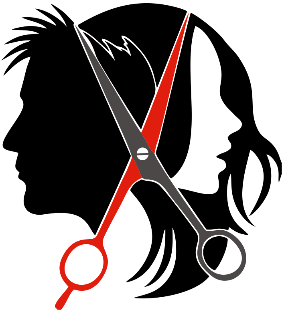 Famous Salon
2076  Gnatty Creek Road
Garden City, New York  11530
famoussalon@domain.comSalon Employment ApplicationNAMENAMENAMENAMENAMENAMENAMENAMENAMENAMENAMENAMENAMEDATEDATEJohn SmithJohn SmithJohn SmithJohn SmithJohn SmithJohn SmithJohn SmithJohn SmithJohn SmithJohn SmithJohn SmithJohn SmithJohn Smithmm/dd/yyyymm/dd/yyyyADDRESSADDRESSADDRESSADDRESSADDRESSADDRESSADDRESSADDRESSADDRESSADDRESSADDRESSADDRESSADDRESSCONTACT NUMBERCONTACT NUMBER4948  Rainy Day Drive, Cambridge, Mississippi, USA  021414948  Rainy Day Drive, Cambridge, Mississippi, USA  021414948  Rainy Day Drive, Cambridge, Mississippi, USA  021414948  Rainy Day Drive, Cambridge, Mississippi, USA  021414948  Rainy Day Drive, Cambridge, Mississippi, USA  021414948  Rainy Day Drive, Cambridge, Mississippi, USA  021414948  Rainy Day Drive, Cambridge, Mississippi, USA  021414948  Rainy Day Drive, Cambridge, Mississippi, USA  021414948  Rainy Day Drive, Cambridge, Mississippi, USA  021414948  Rainy Day Drive, Cambridge, Mississippi, USA  021414948  Rainy Day Drive, Cambridge, Mississippi, USA  021414948  Rainy Day Drive, Cambridge, Mississippi, USA  021414948  Rainy Day Drive, Cambridge, Mississippi, USA  02141<Contact Number><Contact Number>CITYCITYCITYCITYCITYCITYSTATESTATESTATESTATESTATESTATESTATEZIP CODEZIP CODECambridgeCambridgeCambridgeCambridgeCambridgeCambridge Mississippi Mississippi Mississippi Mississippi Mississippi Mississippi Mississippi21412141Have you applied here before?Have you applied here before?Have you applied here before?Have you applied here before? Yes      No Yes      No Yes      No Yes      No Yes      NoPosition Applied For:Position Applied For:Position Applied For:Position Applied For:Hair DresserHair DresserTotal experience in the position applying for?Total experience in the position applying for?Total experience in the position applying for?Total experience in the position applying for?Total experience in the position applying for?Total experience in the position applying for?Total experience in the position applying for?5 Years5 Years5 YearsType of Arrangement:Type of Arrangement:Type of Arrangement: Full Time      Part Time      Temporary Full Time      Part Time      Temporary Full Time      Part Time      Temporary Full Time      Part Time      Temporary Full Time      Part Time      Temporary Full Time      Part Time      Temporary Full Time      Part Time      Temporary Full Time      Part Time      Temporary Full Time      Part Time      Temporary Full Time      Part Time      Temporary Full Time      Part Time      Temporary Full Time      Part Time      TemporaryWhen can you start to work here?When can you start to work here?When can you start to work here?When can you start to work here?When can you start to work here?mm/dd/yyyymm/dd/yyyymm/dd/yyyyWhat is your expected salary?What is your expected salary?What is your expected salary?What is your expected salary?What is your expected salary?US$ 100/day US$ 100/day US$ 100/day US$ 100/day US$ 100/day US$ 100/day US$ 100/day US$ 100/day US$ 100/day US$ 100/day EMPLOYMENT EXPERIENCE (Last 3 latest employer including the current) EMPLOYMENT EXPERIENCE (Last 3 latest employer including the current) EMPLOYMENT EXPERIENCE (Last 3 latest employer including the current) EMPLOYMENT EXPERIENCE (Last 3 latest employer including the current) EMPLOYMENT EXPERIENCE (Last 3 latest employer including the current) EMPLOYMENT EXPERIENCE (Last 3 latest employer including the current) EMPLOYMENT EXPERIENCE (Last 3 latest employer including the current) EMPLOYMENT EXPERIENCE (Last 3 latest employer including the current) EMPLOYMENT EXPERIENCE (Last 3 latest employer including the current) EMPLOYMENT EXPERIENCE (Last 3 latest employer including the current) EMPLOYMENT EXPERIENCE (Last 3 latest employer including the current) EMPLOYMENT EXPERIENCE (Last 3 latest employer including the current) EMPLOYMENT EXPERIENCE (Last 3 latest employer including the current) EMPLOYMENT EXPERIENCE (Last 3 latest employer including the current) EMPLOYMENT EXPERIENCE (Last 3 latest employer including the current) EMPLOYMENT EXPERIENCE (Last 3 latest employer including the current) EMPLOYMENT EXPERIENCE (Last 3 latest employer including the current) 1EMPLOYER NAMEEMPLOYER NAMEEMPLOYER NAMEEMPLOYER NAMEEMPLOYER NAMEEMPLOYER NAMEEMPLOYER NAMEEMPLOYER NAMEEMPLOYER NAMEEMPLOYER NAMEEMPLOYER NAMEPOSITIONPOSITIONPOSITIONPOSITION1<Employer Name><Employer Name><Employer Name><Employer Name><Employer Name><Employer Name><Employer Name><Employer Name><Employer Name><Employer Name><Employer Name><Job Title><Job Title><Job Title><Job Title>1ADDRESSADDRESSADDRESSADDRESSADDRESSADDRESSADDRESSADDRESSADDRESSADDRESSADDRESSADDRESSADDRESSADDRESSADDRESS1<Address><Address><Address><Address><Address><Address><Address><Address><Address><Address><Address><Address><Address><Address><Address>1CONTACT NO.CONTACT NO.SUPERVISOR'S NAMESUPERVISOR'S NAMESUPERVISOR'S NAMESUPERVISOR'S NAMESUPERVISOR'S NAMESUPERVISOR'S NAMEJOB TITLEJOB TITLEJOB TITLEJOB TITLEJOB TITLESALARYSALARY1<Contact No.><Contact No.><Supervisor's Name><Supervisor's Name><Supervisor's Name><Supervisor's Name><Supervisor's Name><Supervisor's Name><Job Title><Job Title><Job Title><Job Title><Job Title><Salary><Salary>1REASON FOR LEAVINGREASON FOR LEAVINGREASON FOR LEAVINGREASON FOR LEAVINGREASON FOR LEAVINGREASON FOR LEAVINGREASON FOR LEAVINGREASON FOR LEAVINGREASON FOR LEAVINGREASON FOR LEAVINGPERIODPERIODPERIODPERIODPERIOD1<Reason for Leaving><Reason for Leaving><Reason for Leaving><Reason for Leaving><Reason for Leaving><Reason for Leaving><Reason for Leaving><Reason for Leaving><Reason for Leaving><Reason for Leaving>mm/dd/yyyy - mm/dd/yyyymm/dd/yyyy - mm/dd/yyyymm/dd/yyyy - mm/dd/yyyymm/dd/yyyy - mm/dd/yyyymm/dd/yyyy - mm/dd/yyyy2EMPLOYER NAMEEMPLOYER NAMEEMPLOYER NAMEEMPLOYER NAMEEMPLOYER NAMEEMPLOYER NAMEEMPLOYER NAMEEMPLOYER NAMEEMPLOYER NAMEEMPLOYER NAMEPOSITIONPOSITIONPOSITIONPOSITIONPOSITION22ADDRESSADDRESSADDRESSADDRESSADDRESSADDRESSADDRESSADDRESSADDRESSADDRESSADDRESSADDRESSADDRESSADDRESSADDRESS22CONTACT NO.CONTACT NO.SUPERVISOR'S NAMESUPERVISOR'S NAMESUPERVISOR'S NAMESUPERVISOR'S NAMESUPERVISOR'S NAMESUPERVISOR'S NAMEJOB TITLEJOB TITLEJOB TITLEJOB TITLEJOB TITLESALARYSALARY22REASON FOR LEAVINGREASON FOR LEAVINGREASON FOR LEAVINGREASON FOR LEAVINGREASON FOR LEAVINGREASON FOR LEAVINGREASON FOR LEAVINGREASON FOR LEAVINGREASON FOR LEAVINGREASON FOR LEAVINGPERIODPERIODPERIODPERIODPERIOD23EMPLOYER NAMEEMPLOYER NAMEEMPLOYER NAMEEMPLOYER NAMEEMPLOYER NAMEEMPLOYER NAMEEMPLOYER NAMEEMPLOYER NAMEEMPLOYER NAMEEMPLOYER NAMEPOSITIONPOSITIONPOSITIONPOSITIONPOSITION33ADDRESSADDRESSADDRESSADDRESSADDRESSADDRESSADDRESSADDRESSADDRESSADDRESSADDRESSADDRESSADDRESSADDRESSADDRESS33CONTACT NO.CONTACT NO.SUPERVISOR'S NAMESUPERVISOR'S NAMESUPERVISOR'S NAMESUPERVISOR'S NAMESUPERVISOR'S NAMESUPERVISOR'S NAMEJOB TITLEJOB TITLEJOB TITLEJOB TITLEJOB TITLESALARYSALARY33REASON FOR LEAVINGREASON FOR LEAVINGREASON FOR LEAVINGREASON FOR LEAVINGREASON FOR LEAVINGREASON FOR LEAVINGREASON FOR LEAVINGREASON FOR LEAVINGREASON FOR LEAVINGREASON FOR LEAVINGPERIODPERIODPERIODPERIODPERIOD3RELEVANT EDUCATION TAKENRELEVANT EDUCATION TAKENRELEVANT EDUCATION TAKENRELEVANT EDUCATION TAKENRELEVANT EDUCATION TAKENRELEVANT EDUCATION TAKENRELEVANT EDUCATION TAKENRELEVANT EDUCATION TAKENRELEVANT EDUCATION TAKENRELEVANT EDUCATION TAKENRELEVANT EDUCATION TAKENRELEVANT EDUCATION TAKENRELEVANT EDUCATION TAKENRELEVANT EDUCATION TAKENRELEVANT EDUCATION TAKENLevelLevelSchoolSchoolSchoolSchoolSchoolSchoolSchoolSchoolSchoolPeriodPeriodPeriodPeriod<Level><Level><School Name><School Name><School Name><School Name><School Name><School Name><School Name><School Name><School Name>mm/dd/yyyy - mm/dd/yyyymm/dd/yyyy - mm/dd/yyyymm/dd/yyyy - mm/dd/yyyymm/dd/yyyy - mm/dd/yyyy